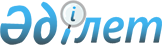 О внесении изменений и дополнения в постановление Правительства Республики Казахстан от 31 декабря 1998 года № 1376
					
			Утративший силу
			
			
		
					Постановление Правительства Республики Казахстан от 4 февраля 1999 года N 83. Утратило силу постановлением Правительства Республики Казахстан от 20 февраля 2008 года N 171.



      


Сноска. Постановление Правительства Республики Казахстан от 4 февраля 1999 года N 83 утратило силу постановлением Правительства Республики Казахстан от 20 февраля 2008 года 


 N 171 


 (вводится в действие со дня первого официального опубликования).



      Правительство Республики Казахстан постановляет: 



      1. Внести в постановление Правительства Республики Казахстан от 31 декабря 1998 года № 1376 
 P981376_ 
 "О введении временных ограничений при импорте товаров" следующее изменения и дополнение: 



      1) абзац второй пункта 1 изложить в следующей редакции: 



      "запретить в период с 11 января по 23 июня 1999 года ввоз на территорию Республики Казахстан товаров, согласно приложению, страной происхождения которых является Российская Федерация, а также товаров третьих стран, таможенное оформление которых произведено на территории Российской Федерации за исключением случаев: 



      когда получателем товаров, перемещаемых транзитом через территорию Российской Федерации, является Республика Казахстан или третьи страны; 



      когда грузы воинских формирований Российской Федерации, временно находящихся на территории Республики Казахстан, перемещаются железнодорожным транспортом под номерами воинского транспорта;"; 



      2) в пункте 3 слова "а также Правительство Республики Узбекистан" исключить; 



      3) в приложении к указанному постановлению: 



      название изложить в следующей редакции: 



      "Перечень товаров, в отношении которых применяется временный запрет при ввозе товаров на территорию Республики Казахстан"; 



      в графах "Код ТН ВЭД Краткое наименование товаров": 



      в строке "040700 слова "или вареные" заменить словами"(кроме яиц птиц для инкубирования при наличии разрешения Госплемнадзора Министерства сельского хозяйства Республики Казахстан)"; 



      в строке 1001 после слов "Пшеница и меслин" дополнить словами "(кроме семян сортов пшеницы российской селекции, завозимых для воспроизводства или селекционной работы)"; 



      после строки: 



      "1902 Изделия из недрожжевого теста, подвергнутые 



                              или не подвергнутые тепловой обработке,..., 



                              такие как спагетти, макароны, лапша,..." дополнить строкой следующего содержания: 



      "210210 Дрожжи активные". 



      2. Настоящее постановление вступает в силу со дня подписания. 




      

Премьер-Министр




      Республики Казахстан


					© 2012. РГП на ПХВ «Институт законодательства и правовой информации Республики Казахстан» Министерства юстиции Республики Казахстан
				